INDICAÇÃO Nº 5879/2017Sugere ao Poder Executivo Municipal que proceda a melhoria na pintura das sinalizações de solo, placas indicativas de trânsito na Rua Francisco Braga com a Rua Barão de Mauá no Jardim BataginExcelentíssimo Senhor Prefeito Municipal, Nos termos do Art. 108 do Regimento Interno desta Casa de Leis, dirijo-me a Vossa Excelência para sugerir que, por intermédio do Setor competente, melhoria na pintura das sinalizações de solo, placas indicativas de trânsito  na Rua Francisco Braga com a Rua Barão de Mauá no Jardim Batagin.Justificativa:Moradores procuraram por este vereador buscando por providências, referente à sinalização do solo que esta fraca a pintura e pedindo a colocação de placas ou algo que identifique o perigo desse cruzamento, e como é comum ocorrer acidentes nesse local. Plenário “Dr. Tancredo Neves”, em 14 de Julho de 2.017.Cláudio Peressim-vereador-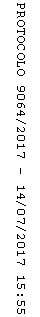 